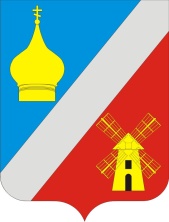 АДМИНИСТРАЦИЯФедоровского сельского поселенияНеклиновского района Ростовской областиПОСТАНОВЛЕНИЕ   с. Федоровка«26» октября 2018г.    		                                                              № 130В связи с необходимостью уточнения программных мероприятий муниципальной программы Федоровского сельского поселения  «Обеспечение общественного порядка и противодействие преступности», Администрация Федоровского сельского поселения  ПОСТАНОВЛЯЕТ:1. Внести в постановление администрации Федоровского сельского поселения от 14.10.2013г. № 91 «Об утверждении муниципальной  программы Федоровского сельского поселения «Обеспечение общественного порядка и противодействие преступности»  изменения, согласно приложению к настоящему постановлению.	2. Настоящее постановление вступает в силу с момента его официального опубликования (обнародования).	3.  Контроль за исполнением постановления оставляю за собой.ВРИО главы Администрации Федоровского сельского поселения				Л.Н. ЖелезнякПриложениек  Постановлению администрации Федоровского сельского поселенияот   «26» октября 2018 года № 130ИЗМЕНЕНИЯ,вносимые в постановление администрации Федоровского сельского поселения от 14.10.2013г. № 91 «Об утверждении муниципальной программы Федоровского сельского поселения «Обеспечение общественного порядка и противодействие преступности»1. В муниципальной программе Федоровского сельского поселения «Обеспечение общественного порядка и противодействие преступности»:1.1. В разделе «Паспорт муниципальной программы  Федоровского сельского поселения «Обеспечение общественного порядка и противодействие преступности»:1.1.1. Подраздел «Объемы бюджетных ассигнований программы» изложить в редакции:1.2. В разделе 4 муниципальной программы изложить в следующей редакции:«Общий объем финансирования муниципальной программы с 2014 по 2020 годы составит 252,7 тыс. рублей, в том числе:по годам реализации  из средств  местного бюджета:2014 год – 19,0 тыс. рублей;2015 год – 18,0 тыс. рублей;2016 год – 3,1 тыс. рублей;2017 год – 174,2 тыс. рублей;2018 год – 26,4 тыс. рублей;2019 год – 6,0 тыс. рублей;2020 год – 6,0 тыс. рублей1.3. В разделе 7.1. « Паспорт подпрограммы «Противодействие коррупции в Федоровском сельском поселении» муниципальной программы Федоровского сельского поселения «Обеспечение общественного порядка и противодействие преступности»:1.3.1.  Подраздел «Объемы бюджетных ассигнований подпрограммы» изложить в редакции:	1.4. Раздел 7.5. «Информация по ресурсному обеспечению подпрограммы» изложить в следующей редакции:«Объем средств бюджета поселения, необходимый для финансирования подпрограммы, составит на 2014-2020 годы всего 31,6 тыс. рублей, в том числе по годам реализации:в 2014 г. – 9,0 тыс. рублей;в 2015 г. – 7,4 тыс. рублей;в 2016 г. – 0,9 тыс. рублей;в 2017 г. – 2,8 тыс. рублей;в 2018 г. – 5,5 тыс. рублей;в 2019 г. – 3,0 тыс. рублей;в 2020 г. – 3,0 тыс. рублей.Ресурсное обеспечение реализации подпрограммы за счет средств бюджета  поселения подлежит ежегодному уточнению в рамках формирования проектов бюджетов на очередной финансовый год и плановый период. Расходы  бюджета поселения на реализацию подпрограммы приведены в приложении № 1 к муниципальной программе.1.5. В разделе 8.1. « Паспорт подпрограммы «Профилактика экстремизма и терроризма в Федоровском сельском поселении» муниципальной программы Федоровского сельского поселения «Обеспечение общественного порядка и противодействие преступности»:1.5.1.  Подраздел «Объемы бюджетных ассигнований подпрограммы» изложить в редакции:	1.6. Раздел 8.5. «Информация по ресурсному обеспечению подпрограммы» изложить в следующей редакции:«Объем средств бюджета поселения, необходимый для финансирования подпрограммы, составит на 2014-2020 годы всего 224,1 тыс. рублей, в том числе по годам реализации:в 2014 г. – 10,0 тыс. рублей;в 2015 г. – 10,6 тыс. рублей;в 2016 г. – 2,2 тыс. рублей;в 2017 г. – 171,4 тыс. рублей;в 2018 г. – 20,9 тыс. рублей;в 2019 г. – 3,0 тыс. рублей;в 2020 г. – 3,0 тыс. рублей.Ресурсное обеспечение реализации подпрограммы за счет средств бюджета поселения подлежит ежегодному уточнению в рамках формирования проектов бюджетов на очередной финансовый год и плановый период.Расходы бюджета поселения на реализацию муниципальной программы приведены в приложении № 1 к муниципальной программе».2. Приложение №1 к муниципальной программе Федоровского сельского поселения «Обеспечение общественного порядка и противодействие преступности»  изложить в редакции:«Приложение № 1 к муниципальной программе Федоровского сельского поселения «Обеспечение общественного порядка и противодействие преступности»Ресурсное обеспечение реализации муниципальной программы Федоровского сельского поселения «Обеспечение общественного порядка и противодействие преступности» за счет средств бюджета Федоровского сельского поселения (тыс. рублей)О внесении изменений в постановление Администрации Федоровского сельского поселения от 14.10.2013г. № 91«Объемы бюджетных ассигнований муниципальной программы Федоровского сельского поселенияобъем бюджетных ассигнований  на  реализацию мероприятий  муниципальной программы, предполагаемых за счет     средств  бюджета Федоровского сельского поселения, устанавливается и утверждается решением Собрания депутатов Федоровского сельского поселения  о  бюджете поселения на очередной финансовый год и плановый период. Общий объем финансирования муниципальной программы за счет средств  бюджета поселения составит: 252,7 тыс. рублей, в том числе по годам:2014 год – 19,0 тыс. рублей;2015 год – 18,0 тыс. рублей;2016 год – 3,1 тыс. рублей;2017 год – 174,2 тыс. рублей;2018 год – 26,4 тыс. рублей;2019 год – 6,0 тыс. рублей;2020 год – 6,0 тыс. рублей.«Объемы бюджетных ассигнований подпрограммы»–Общий объем финансирования подпрограммы «Противодействие коррупции в Федоровском сельском поселении» объем финансирования составит с 2014 по 2020 годы  31,6 тыс. рублей, из них средства бюджета поселения 31,6 тыс. рублей, в том числе по годам:в 2014 г. – 9,0 тыс. рублей;в 2015 г. – 7,4 тыс. рублей;в 2016 г. – 0,9 тыс. рублей;в 2017 г. – 2,8 тыс. рублей;в 2018 г. – 5,5 тыс. рублей;в 2019 г. – 3,0 тыс. рублей;в 2020 г. – 3,0 тыс. рублей.«Ресурсное обеспечение подпрограммы»–Общий объем финансирования подпрограммы «Профилактика экстремизма и терроризма  в Федоровском сельском поселении» объем финансирования составит с 2014 по 2020 годы  224,1 тыс. рублей, из них средства бюджета поселения 224,1 тыс. рублей, в том числе по годам:в 2014 г. – 10,0 тыс. рублей;в 2015 г. – 10,6 тыс. рублей;в 2016 г. – 2,2 тыс. рублей;в 2017 г. – 171,4 тыс. рублей;в 2018 г. – 20,9 тыс. рублей;в 2019 г. – 3,0 тыс. рублей;в 2020 г. – 3,0 тыс. рублей.СтатусНаименование муниципальной программы, подпрограммы муниципальной    
программы, основного мероприятия, мероприятия ведомственной целевой программыОтветственный  
исполнитель,   
соисполнители,  
 участникиКод бюджетной   
   классификации   Код бюджетной   
   классификации   Код бюджетной   
   классификации   Код бюджетной   
   классификации   Расходы  (тыс. рублей), годыРасходы  (тыс. рублей), годыРасходы  (тыс. рублей), годыРасходы  (тыс. рублей), годыРасходы  (тыс. рублей), годыРасходы  (тыс. рублей), годыРасходы  (тыс. рублей), годыСтатусНаименование муниципальной программы, подпрограммы муниципальной    
программы, основного мероприятия, мероприятия ведомственной целевой программыОтветственный  
исполнитель,   
соисполнители,  
 участникиГРБСРзПрЦСРВР20142015201620172018201920201234567891011121314Муниципальная программа Федоровского сельского поселения«Обеспечение общественного порядка и противодействие коррупции»Всего: 264,8в том числе:951ххх19,018,03,1174,226,46,06,0Муниципальная программа Федоровского сельского поселения«Обеспечение общественного порядка и противодействие коррупции»АдминистрацияФедоровского сельского поселениявсего: 264,8951ххх19,018,03,1174,226,46,06,0Подпрограмма 1  Противодействие коррупции в Федоровском сельском поселенииВсего: 31,5в том числе:           951ххх9,07,40,92,85,53,03,0Подпрограмма 1  Противодействие коррупции в Федоровском сельском поселенииАдминистрацияФедоровского сельского поселениявсего: 31,5951ххх9,07,40,92,85,53,03,0Основное мероприятие 1.1.Создание условий для снижения правового нигилизма населения, формирование антикоррупционного общественного мнения и нетерпимости к коррупционному поведениюАдминистрация Федоровского сельского поселения, всего: 31,5951ххх9,07,40,92,85,53,03,0Мероприятие 1.1.1.Обеспечение разработки, издания и безвозмездного распространения в бюджетных учреждениях на территории Федоровского сельского поселения сборника нормативных правовых актов Российской Федерации и Федоровского сельского поселения по вопросам противодействия коррупцииАдминистрация Федоровского сельского поселения,всего: 31,5951ххх9,07,40,92,85,53,03,0Подпрограмма 2Профилактика экстремизма и терроризма в Федоровского сельского поселениявсего:  233,2в том числе:951ххх10,010,62,2171,420,93,03,0Основное мероприятие 2.1.Усиление антитеррористической защищённости мест массового пребывания гражданвсего: 233,2951ххх10,010,62,2171,420,93,03,0Мероприятие 2.1.1Изготовление, приобретение буклетов, плакатов, памяток и рекомендаций для учреждений, предприятий и организаций, расположенных на территории Федоровского сельского поселения по антитеррористической тематикеАдминистрация Федоровского сельского поселениявсего: 33,2951ххх10,010,62,21,42,93,03,0Мероприятие 2.1.2.Установка системы видеонаблюденияЗдание Администрации Федоровского сельского поселениявсего: 83,0951ххх---53,018,0--Мероприятие 2.1.2.Установка системы видеонаблюденияЗдание «ФДКиК»: Федоровский ДК и Ефремовский ДКвсего: 117,0951ххх---117,0---Мероприятие 2.1.3.Организация  постоянного патрулирования в местах массового скопления людей Добровольная народная дружина, молодежные патрули951ххх-------   Мероприятие 2.1.4.Создание антитеррористической комиссии Федоровского сельского поселенияАдминистрация Федоровского сельского поселения; Глава поселенияБез финансированияСрок исполнения до 31.05.2015г.Без финансированияСрок исполнения до 31.05.2015г.Без финансированияСрок исполнения до 31.05.2015г.Без финансированияСрок исполнения до 31.05.2015г.Без финансированияСрок исполнения до 31.05.2015г.Без финансированияСрок исполнения до 31.05.2015г.Без финансированияСрок исполнения до 31.05.2015г.Без финансированияСрок исполнения до 31.05.2015г.Без финансированияСрок исполнения до 31.05.2015г.Без финансированияСрок исполнения до 31.05.2015г.Без финансированияСрок исполнения до 31.05.2015г.Мероприятие 2.1.5.Разработка плана профилактических мер, направленных на предупреждение экстремисткой деятельности, в том числе на выявление и последующее устранение причин и условий, способствующих осуществлению экстремисткой деятельности территории Федоровского сельского поселенияАдминистрация Федоровского сельского поселения; главный специалист по вопросам жилищно-коммунального хозяйства, гражданской обороны, защиты населения и территории от чрезвычайных ситуацийБез финансированияСрок исполнения  - ежегодно до 01 февраляБез финансированияСрок исполнения  - ежегодно до 01 февраляБез финансированияСрок исполнения  - ежегодно до 01 февраляБез финансированияСрок исполнения  - ежегодно до 01 февраляБез финансированияСрок исполнения  - ежегодно до 01 февраляБез финансированияСрок исполнения  - ежегодно до 01 февраляБез финансированияСрок исполнения  - ежегодно до 01 февраляБез финансированияСрок исполнения  - ежегодно до 01 февраляБез финансированияСрок исполнения  - ежегодно до 01 февраляБез финансированияСрок исполнения  - ежегодно до 01 февраляБез финансированияСрок исполнения  - ежегодно до 01 февраляМероприятие 2.1.6.Обобщить и распространить опыт проведения просветительских информационных мероприятий в учреждениях культуры, спорта, образования поселения по формированию толерантности и преодолению ксенофобииМуниципальные бюджетные Учреждения культуры Без финансированияСрок исполнения – ежегодно до 01 февраляБез финансированияСрок исполнения – ежегодно до 01 февраляБез финансированияСрок исполнения – ежегодно до 01 февраляБез финансированияСрок исполнения – ежегодно до 01 февраляБез финансированияСрок исполнения – ежегодно до 01 февраляБез финансированияСрок исполнения – ежегодно до 01 февраляБез финансированияСрок исполнения – ежегодно до 01 февраляБез финансированияСрок исполнения – ежегодно до 01 февраляБез финансированияСрок исполнения – ежегодно до 01 февраляБез финансированияСрок исполнения – ежегодно до 01 февраляБез финансированияСрок исполнения – ежегодно до 01 февраляМероприятие 2.1.7.Проведение мероприятий для детей и молодежиАдминистрация Федоровского сельского поселения; главный специалист по вопросам жилищно-коммунального хозяйства, гражданской обороны, защиты населения и территории от чрезвычайных ситуацийМуниципальные бюджетные Учреждения культурыБез финансированияСрок исполнения  -  ежегодно, единоразово в квартал с предоставлением отчета о проведенииБез финансированияСрок исполнения  -  ежегодно, единоразово в квартал с предоставлением отчета о проведенииБез финансированияСрок исполнения  -  ежегодно, единоразово в квартал с предоставлением отчета о проведенииБез финансированияСрок исполнения  -  ежегодно, единоразово в квартал с предоставлением отчета о проведенииБез финансированияСрок исполнения  -  ежегодно, единоразово в квартал с предоставлением отчета о проведенииБез финансированияСрок исполнения  -  ежегодно, единоразово в квартал с предоставлением отчета о проведенииБез финансированияСрок исполнения  -  ежегодно, единоразово в квартал с предоставлением отчета о проведенииБез финансированияСрок исполнения  -  ежегодно, единоразово в квартал с предоставлением отчета о проведенииБез финансированияСрок исполнения  -  ежегодно, единоразово в квартал с предоставлением отчета о проведенииБез финансированияСрок исполнения  -  ежегодно, единоразово в квартал с предоставлением отчета о проведенииБез финансированияСрок исполнения  -  ежегодно, единоразово в квартал с предоставлением отчета о проведенииМероприятие 2.1.8.Организация работы учреждений культуры и спорта по утверждению в сознании молодых людей идеи личной и коллективной обязанности уважать права человека и разнообразие в нашем обществеМуниципальные бюджетные Учреждения культуры Без финансированияСрок исполнения  -  ежегодно, единоразово в квартал с предоставлением отчета о проведенииБез финансированияСрок исполнения  -  ежегодно, единоразово в квартал с предоставлением отчета о проведенииБез финансированияСрок исполнения  -  ежегодно, единоразово в квартал с предоставлением отчета о проведенииБез финансированияСрок исполнения  -  ежегодно, единоразово в квартал с предоставлением отчета о проведенииБез финансированияСрок исполнения  -  ежегодно, единоразово в квартал с предоставлением отчета о проведенииБез финансированияСрок исполнения  -  ежегодно, единоразово в квартал с предоставлением отчета о проведенииБез финансированияСрок исполнения  -  ежегодно, единоразово в квартал с предоставлением отчета о проведенииБез финансированияСрок исполнения  -  ежегодно, единоразово в квартал с предоставлением отчета о проведенииБез финансированияСрок исполнения  -  ежегодно, единоразово в квартал с предоставлением отчета о проведенииБез финансированияСрок исполнения  -  ежегодно, единоразово в квартал с предоставлением отчета о проведенииБез финансированияСрок исполнения  -  ежегодно, единоразово в квартал с предоставлением отчета о проведенииМероприятие 2.1.9.Комплексные проверки потенциально опасных объектов на предмет профилактики террористических актов и техногенных аварий на них.Администрация Федоровского сельского поселения; главный специалист по вопросам жилищно-коммунального хозяйства, гражданской обороны, защиты населения и территории от чрезвычайных ситуацийБез финансированияСрок исполнения  -  ежегодно, 01 февраляБез финансированияСрок исполнения  -  ежегодно, 01 февраляБез финансированияСрок исполнения  -  ежегодно, 01 февраляБез финансированияСрок исполнения  -  ежегодно, 01 февраляБез финансированияСрок исполнения  -  ежегодно, 01 февраляБез финансированияСрок исполнения  -  ежегодно, 01 февраляБез финансированияСрок исполнения  -  ежегодно, 01 февраляБез финансированияСрок исполнения  -  ежегодно, 01 февраляБез финансированияСрок исполнения  -  ежегодно, 01 февраляБез финансированияСрок исполнения  -  ежегодно, 01 февраляБез финансированияСрок исполнения  -  ежегодно, 01 февраляМероприятие 2.1.10.Информирование населения по вопросам противодействия терроризму, предупреждению террористических актов, поведению в условиях возникновения ЧСАдминистрация Федоровского сельского поселения; главный специалист по вопросам жилищно-коммунального хозяйства, гражданской обороны, защиты населения и территории от чрезвычайных ситуацийБез финансированияСрок исполнения  -  круглогодично, в течение срока действия программыБез финансированияСрок исполнения  -  круглогодично, в течение срока действия программыБез финансированияСрок исполнения  -  круглогодично, в течение срока действия программыБез финансированияСрок исполнения  -  круглогодично, в течение срока действия программыБез финансированияСрок исполнения  -  круглогодично, в течение срока действия программыБез финансированияСрок исполнения  -  круглогодично, в течение срока действия программыБез финансированияСрок исполнения  -  круглогодично, в течение срока действия программыБез финансированияСрок исполнения  -  круглогодично, в течение срока действия программыБез финансированияСрок исполнения  -  круглогодично, в течение срока действия программыБез финансированияСрок исполнения  -  круглогодично, в течение срока действия программыБез финансированияСрок исполнения  -  круглогодично, в течение срока действия программы